Отделение Пенсионного фонда Российской Федерации по Новгородской области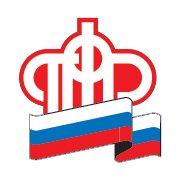 Пенсионный фонд значительно упростил получение и использование средств материнского капитала Отделение Пенсионного фонда Российской Федерации по Новгородской области напоминает, что родителям теперь не требуется обращаться с заявлением о выдаче сертификата на материнский (семейный) капитал. С 15 апреля 2020 года оформление сертификата осуществляется Пенсионным фондом, без участия граждан. Право на его получение устанавливается на основании сведений о рождении детей из государственного реестра ЗАГС, которые поступают в фонд ежедневно. На принятие решения отводится 5 рабочих дней. Сертификат оформляется в форме электронного документа, а уведомление об этом направляется в личный кабинет родителя на сайте ПФР или портале Госуслуг. В случае отсутствия регистрации на портале Госуслуг, уведомление направляется почтой по адресу места жительства.На сегодняшний день ПФР в Новгородской области оформил 1650 сертификатов на материнский капитал без заявления родителей. Если семья решает использовать сертификат на приобретение жилья с привлечением кредитных средств (а по статистике так поступают 90% родителей) можно распорядиться средствами сразу же после рождения ребенка, не посещая Пенсионный фонд. При этом достаточно обратиться в банк, где оформлен ипотечный кредит. Прием заявления о распоряжении и необходимые документы осуществит сотрудник банка и направит все сведения в Пенсионный фонд для принятия решения. Информационное взаимодействие осуществляется на основании соглашений заключенных между Отделением ПФР по Новгородской области и банками: ПАО «Сбербанк», АО «Россельхозбанк», ПАО «Банк Уралсиб»,  ПАО УКБ «Новобанк», ПАО «Банк ВТБ», АО «Банк Вологжанин»,  АО «НС Банк»,  ПАО «АК БАРС»,  ПАО «Совкомбанк», ПАО «ФК Открытие».Начиная с июля 2020 года, в ПФР поступило 55 заявлений от новгородских родителей о распоряжении средствами капитала через кредитные организации. Напомним, что с 2020 года материнский капитал выдается после рождения или усыновления первого ребенка, его размер составляет 466 617 рублей. При рождении второго ребенка сумма увеличивается до 616 617 рублей. С 2021 года планируется индексация материнского капитала. Пресс-служба Отделения ПФР по Новгородской области  98-75-22, presspfr@mail.ru
www.pfrf.ru
